Publicado en  el 24/09/2014 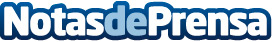 España y Francia, finalistas del trofeo Lacoste 4 Naciones en Peralada ResortEspaña y Francia disputarán mañana la final del trofeo Lacoste 4 Naciones, que se está celebrando en el recorrido gerundense de Peralada Resort, donde Italia y Alemania deberán enfrentarse por el tercer puesto. El equipo anfitrión irá a por todas con el objetivo de lograr su quinto tíDatos de contacto:Nota de prensa publicada en: https://www.notasdeprensa.es/espana-y-francia-finalistas-del-trofeo-lacoste_1 Categorias: Golf http://www.notasdeprensa.es